Hyundai EquusАвтомобиль hyundai equus производится компанией Hyundai Motor. В 2013 году это транспортное средство был значительно усовершенствован. После проведения так называемого точечного рейстайлинга техническая начинка автомобиля сильно изменилась. Благодаря таким усовершенствованиям сейчас этот автомобиль постепенно набирает популярность в нашей стране. Габаритные размеры этого транспортного устройства являются оптимальными для городской среды. Например, общая длина автомобиля составляет 5160 мм, а его ширина равняется примерно 1890 мм. При этом в высоту автомобиль Хендай составляет около 1490 мм.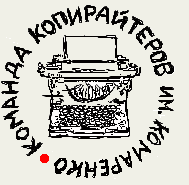 	Автомобиль Хендай Экус второго поколения примечателен своей интересной внешностью и хорошими техническими характеристиками. «Изюминка» автомобиля hyundai equus заключается в его дорогом и очень презентабельном внешнем облике. Помимо этого, он обладает достаточно высокой мощностью, а также способен очень быстро развивать скорость. После рестайлинга в производстве этого автомобиля стали использовать более дороги и более качественные материалы, что сделало данное транспортное устройство более надёжным и долговечным. Благодаря тому, что в процессе модернизации производители полностью поменяли отделочные материалы, автомобиль hyundai equus сразу перешёл на совершенно иной качественный уровень.	Не смотря на то, что в настоящее время автомобиль hyundai equus считается одним из лучших и легко конкурирует с такими моделями, как Mercedes-Benz S-класс и SsangYong Chairman, цена этого транспортного устройства остаётся оптимальной. Например, сегодня большинство официальных представителей реализуют такие автомобили примерно за 3 000 000 рублей. Однако его базовая версия стоит и того меньше – около 2 990 000 рублей. 	Следует отметить, что автомобиль hyundai equus демонстрирует прекрасную плавность хода и хорошую управляемость не зависимо от скорости его движения, а также погодных условий. Качественная тормозная система позволяет без опасения выдвигаться на этом автомобиле в дорогу даже в сильный гололёд. Эстетическая привлекательностью и высокая безопасность делают автомобиль  hyundai equus идеальным транспортным средством для условий современного большого города.